ŠALČININKŲ R. KALESNINKŲ LIUDVIKO NARBUTO GIMNAZIJOSSOCIALINĖS PEDAGOGINĖS PAGALBOS TEIKIMAS NUOTOLINIU BŪDU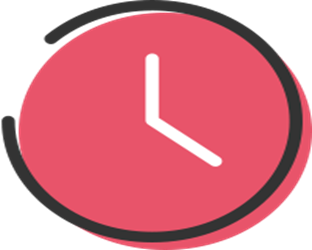 Gimnazijos socialinė pedagogė Kristina Linkevič teikia individualias konsultacijas mokiniams, tėvams (globėjams, rūpintojams), klasių vadovams, mokytojams:Pirmadienį – penktadienį 9.00-14.00 val.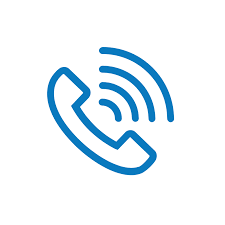  	        Tel. +37067958114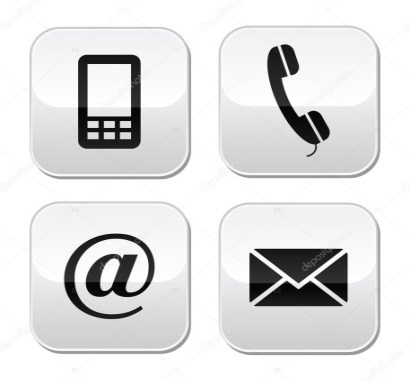 	        El.p. jundo.kristina@gmail.com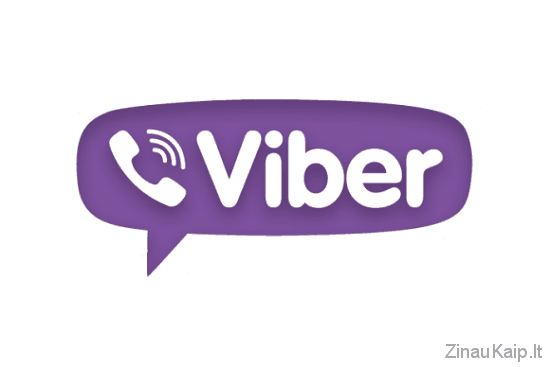                              +37067958114 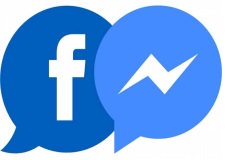                              Kristina Linkevič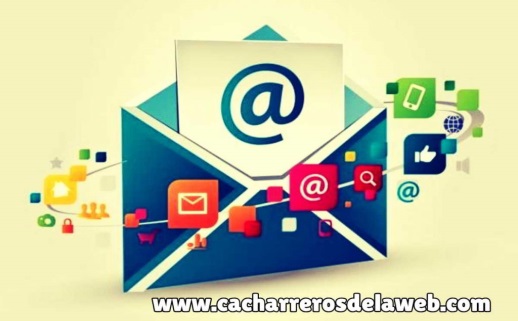 Konsultacijos teikiamos paskambinus telefonu, parašius el. laišką ar žinutę Messenger, Viber programėlėje. 